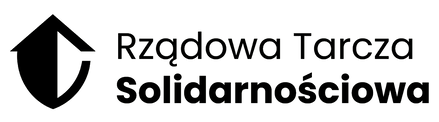 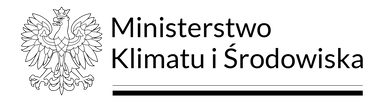 Dzięki działaniom rządu[1], wszystkie gospodarstwa domowe w Polsce zostały objęte ochroną przed znacznymi wzrostami rachunków za gaz w okresie od 1 stycznia do 31 grudnia 2023 roku.Cena netto paliw gazowych dla gospodarstw domowych została zamrożona na poziomie ceny maksymalnej; zamrożeniu podlega również wysokość stawek i opłat abonamentowych oraz dystrybucyjnych.Oznacza to, żeUŚREDNIONE OSZCZĘDNOŚCI W 2023 roku[2]w poszczególnych grupach taryfowych mogą sięgnąć nawet:[Infografika do uzupełnienia przez przedsiębiorstwa energetyczne, zgodnie ze stanem faktycznym na dzień wystawienia dokumentu rozliczeniowego. W przypadku umów kompleksowych dana ta winna uwzględniać zmiany w taryfach zatwierdzonych dla przedsiębiorstw energetycznych zajmujących się przesyłem lub dystrybucją paliw gazowych.]Ustawa z dnia 15 grudnia 2022 r. o szczególnej ochronie niektórych odbiorców paliw gazowych w 2023 r. w związku z sytuacją na rynku gazu (Dz. U. z 2022 r. poz. 2687) wprowadzająca maksymalną cenę paliw gazowych.Dane prezentowane w oparciu o średnie zużycie paliwa gazowego dla odbiorców zużywających paliwo gazowe odpowiednio stosowanych przez przedsiębiorstwo energetyczne grupach taryfowych. To oznacza, że faktyczne Państwa oszczędności mogą się różnić w zależności od faktycznie odebranej przez Państwa ilości paliwa gazowego oraz zatwierdzonych przez Prezesa URE cen i stawek opłat, które mogą się zmieniać w trakcie 2023 roku (nie mniej jednak zmiany te nie będą miały wpływu na wysokość rozliczeń z Państwem).Grupa taryfowaCena wynikającaz aktualnej taryfyzatwierdzonejprzez PrezesaURE dla [nazwaprzedsiębiorstwaenergetycznego]Cenamaksymalnapaliw gazowychŚredni rachunekwynikający zobowiązującejtaryfy bezinterwencjirządu[1]Średni faktycznyrachunek dziękidziałaniomrządu[1]Szacowana średnia oszczędność na rachunkach w całym 2023 r.0,20017zł/kWh0,20017zł/kWh0,20017zł/kWh0,20017zł/kWh0,20017zł/kWh